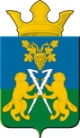 ДУМАНицинского сельского поселенияСлободо – Туринского  муниципального  районачетвёртого созываРЕШЕНИЕот 28 июля  2022                                                                        № 349с. НицинскоеО перерыве в деятельности Думы Ницинского сельского поселения           В связи с периодом отпусков по основному месту работы депутатов Думы Ницинского сельского поселения, осуществляющих свои полномочия на непостоянной основе,  Дума Ницинского сельского поселенияРЕШИЛА:1. Установить перерыв в работе Думы  Ницинского сельского поселения четвёртого  созыва в части проведения очередных заседаний, заседаний профильных комитетов Думы и депутатских приёмов с 04 июля 2022 года по 15 августа 2022 года.2. По решению председателя Думы Ницинского сельского поселения (заместителя председателя Думы) или предложению Главы Ницинского сельского поселения может быть созвано внеочередное заседание  Думы Ницинского сельского поселения.  Внеплановые заседания комиссий Думы могут проводиться по инициативе председателей комиссий Думы либо по предложению группы депутатов соответствующей комиссии.3. В период временного перерыва в работе Думы депутаты продолжают исполнять свои полномочия в форме работы с избирателями.             4. Опубликовать  Решения  в печатном средстве массовой информации Думы и Администрации Ницинского сельского поселения «Информационный вестник Ницинского сельского поселения», а также обнародовать путем размещения на официальном сайте Ницинского сельского поселения (www.nicinskoe.ru).           5. Направить данное Решение Главе  Ницинского сельского поселения Кузевановой Т.А. – для информации,       6. Контроль за исполнением данного Решения возложить на Председателя Думы Ницинского сельского поселения  Хомченко Л.Д.Председатель Думы                                                                                     Ницинского сельского поселения                                   ____________ Л.Д. Хомченко                                    